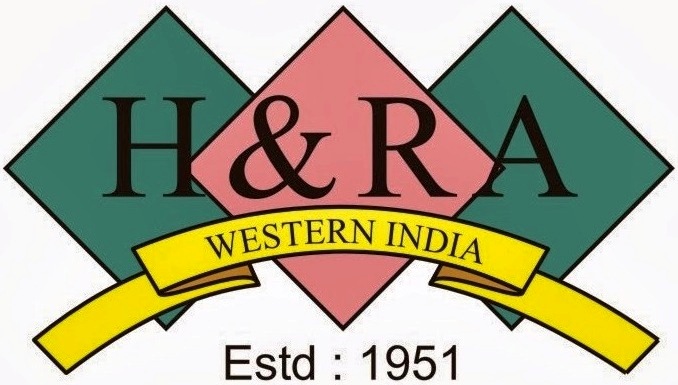 Hotel & Restaurant Association (Western India)4, Candy House, Mandlik Road, Behind Taj Hotel,Colaba, Mumbai – 400 001.Reply FormPlease email / fax to: Ms. Sheetal KambleMr. Paul Andrade									Tel       :   22024076 / 22831624 / 22819773									Fax  	:   2202 3515          	Email  :    info@hrawi.com                customercare@hrawi.comThe following officers from our organization will participate in the Interactive Meet. Location :  South Mumbai (     )Location  :  North Mumbai  (    )      Select  A or B ( X )NameDesignationMobile  No.Email idOrganization DetailsOrganization DetailsOrganization DetailsOrganization NameAddressContact Nos.WebsiteQuestions on GST Q1.Q2.Q3.